Дата:29.10.2021 г. Преподаватель: Тюлин С.О. Группа: 1СТМДисциплина: ОП.02 Техническая механикаПара: 1-яТема 1.4 Центр тяжести. Практическое занятие №7 «Определение центра тяжести плоских фигур и сечений, составленных из стандартных прокатных профилей»Цель занятия образовательная: научить студентов выполнять расчёты по определению центров тяжести простых и сложных геометрических фигур, как определяется положение центра тяжести фигуры, составленной из стандартных профилей проката   Цель занятия воспитательная: вызвать интерес у студентов к использованию на практике полученных знаний и умений; развивать у них интерес к выбранной специальности, дисциплинированность, ответственность за выполняемую работуЦель занятия развивающая: развитие аналитического и логического мышления студентовРассмотрим примеры решения задач на определение                                          положения центров тяжестиПример 1. Определить положение центра тяжести фигуры, представленной на рис.1.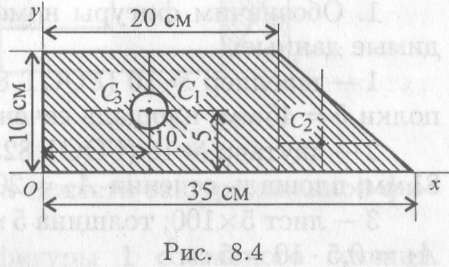                                         Рисунок 1Решение         Разбиваем фигуру на три части и определяем площади каждой фигуры: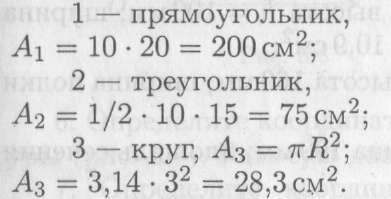 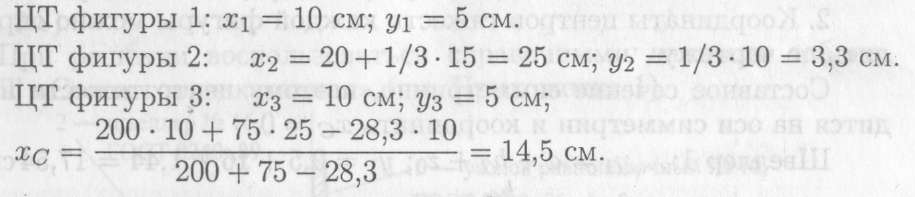 Аналогично определяется уС = .Пример 2. Определить координаты центра тяжести составного сечения. Сечение состоит из листа и прокатных профилей (рис. 2).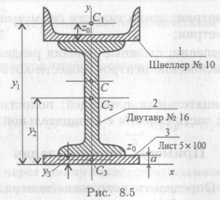 Рисунок 2Примечание. Часто рамы сваривают из разных профилей, создавая необходимую конструкцию. Таким образом, уменьшается расход металла и образуется конструкция высокой прочности.Для стандартных прокатных профилей собственные геометрические характеристики известны. Они приводятся в соответствующих стандартах.РешениеОбозначим фигуры номерами и выпишем из таблиц необходимые данные:— швеллер № 10 (ГОСТ 8240-89); высота h = ; ширина полки b = ; площадь сечения А1 = 10,9 см2;— двутавр № 16 (ГОСТ 8239-89); высота ; ширина полки ; площадь сечения А2 — 20,2 см2;— лист 5x100; толщина ; ширина 100мм; площадь сечения             A3 = 0,5 • 10 = 5 см2.Координаты центров тяжести каждой фигуры можно определить по чертежу.Составное сечение симметрично, поэтому центр тяжести находится на оси симметрии и координата хС = 0.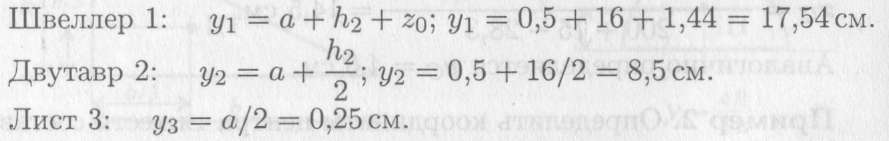 Определение центра тяжести составного сечения: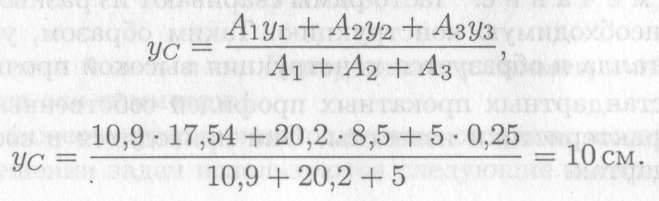 Задание для выполнения на занятии (записывается задание и выполняется рисунок фигуры в масштабе 1:2) Определить положение центра тяжести каждой из фигур, составляющих сечение, а также всей фигуры (рис.3). Задача решается по примеру 1 (рис.1). Размеры на чертеже указаны в мм.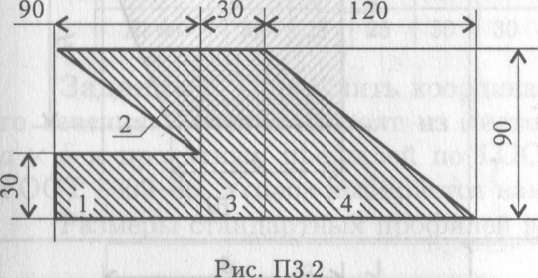 Рисунок 3Решение	1. Разбиваем фигуру на четыре части и определяем площади каждой фигуры (прямоугольник - 1, треугольник – 2, прямоугольник – 3,                  треугольник - 4):	Далее выполняем записи и расчёты согласно вышеуказанного                            примера 1, то есть определяем площади А каждой простой фигуры.	А1 = …….= мм2	А2= ………=мм2	И так далее	2. Определяем центры тяжести (ЦТ) каждой простой фигуры. В данном задании сложная фигура (рис.3) разбита на 4-е простые фигуры: треугольники и прямоугольники. Примечание: на рисунке 4 показаны центры тяжести простейших сечений; для определения ЦТ (координат центра тяжести частей сечения              х и у) этого задания нас интересуют позиции, а и б (рис.4). Для этого также проводим на фигуре (рис.3) оси координат ХОУ, как показано на рис.1, то есть вдоль основания фигуры проводим в право ось ОХ, а вдоль левой части фигуры проводим в верх ось ОУ.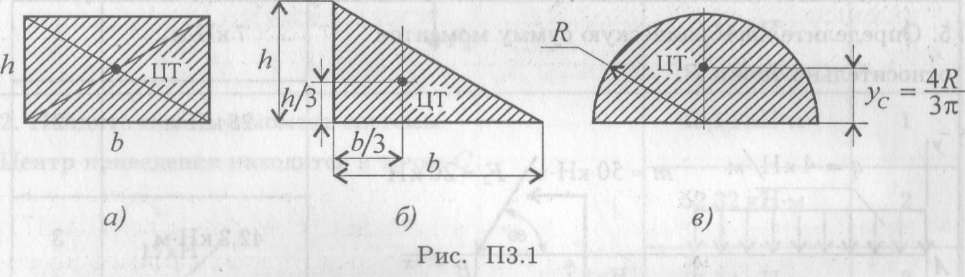 Рисунок 4 – Центры тяжести простейших сечений	Выполняем записи и расчёты по вышеуказанному примеру 1.ЦТ фигуры 1: х1 = ____мм, у1 =______ммЦТ фигуры 2: х2 = ____мм, у2 =______мми так далееОпределение центра тяжести составного сечения (всей фигуры) выполняются по формулам: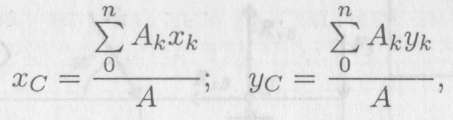 Выполняем расчёты по координатам хс (по вышеуказанному примеру)хс = __________________  = ммВыполняем расчёты по координатам усус = __________________________= ммПосле этого в масштабе 1:2 находим по координатам хс и ус центр тяжести всей фигуры и отмечаем его точкой на рисунке.После выполнения контрольной работы, в конце пары, необходимо переснять её и отправить мне на почту: sergtyulin@mail.ru 